
Vice-President, Research and Innovation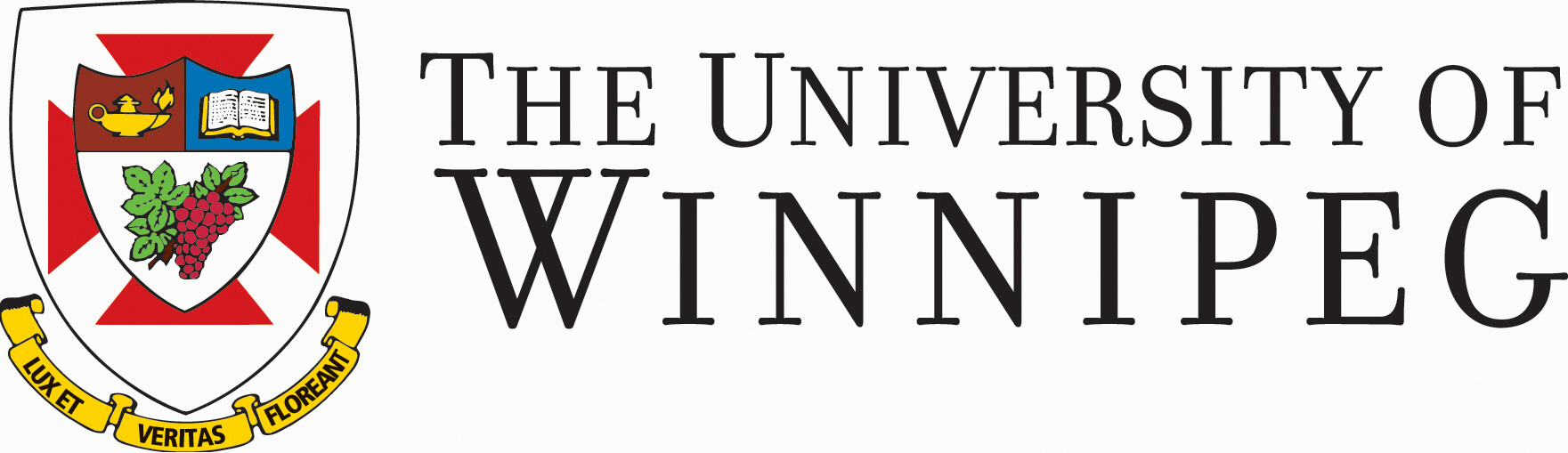 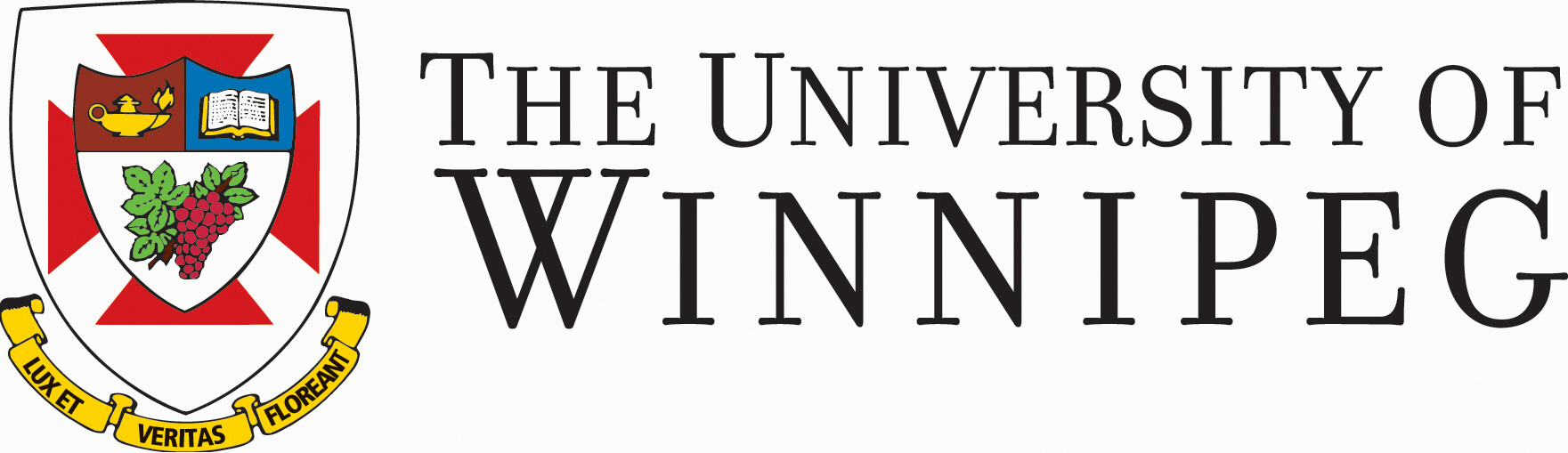 Revised:  April 1, 2021Research Scholar Appointment Request FormComplete this form by placing a (X) in the appropriate boxes and filling in the blanks.  Forward the completed form, CV, and supporting documents (if applicable) to your Chair and Dean to obtain signature approval.  Once the signatures have been obtained, please attach CV, and all documents and forward to the office of the Vice-President of Research for final approval and a Letter of Invitation to be issued.Research Scholar:     New     RenewalPERSONAL INFORMATION:PERSONAL INFORMATION:Surname:  Given names:  Home address:  Home address:  E-mail address:  E-mail address:  Citizenship:  Other – Country of Citizenship*:  NOTE:  If the Research Scholar is a non-Canadian, HR will complete and submit an IRCC Offer of Employment for the Research Scholar to obtain a Work Permit.  The current Employer Compliance Fee is $230.00* and must be paid by the Research Scholar or Faculty Sponsor.Faculty must provide ample time for the processing of international Research Scholars. Normally, it is suggested that at least six (6) months of lead time to ensure that all documents are in place.NOTE:  If the Research Scholar is a non-Canadian, HR will complete and submit an IRCC Offer of Employment for the Research Scholar to obtain a Work Permit.  The current Employer Compliance Fee is $230.00* and must be paid by the Research Scholar or Faculty Sponsor.Faculty must provide ample time for the processing of international Research Scholars. Normally, it is suggested that at least six (6) months of lead time to ensure that all documents are in place.DOCTORAL DEGREES EARNED:DOCTORAL DEGREES EARNED:Most recent degree:  Other – Specify:  Department/Institution:  Department/Institution:  Date degree earned:  Date degree earned:  RESEARCH SCHOLAR APPOINTMENT:Start date of appointment:  Duration of appointment:  Academic unit:  Faculty sponsor(s): A description of potential research collaborations and the nature of the activities the Research Scholar will be involved in:Other special conditions applicable to the appointment; if any, please indicate:  NOTE:  Office space is not a condition upon appointment (if available and may be shared).  Please consult with your Department Chair/Faculty Dean to confirm availability or the Space Management Committee for any other requests.INTERNATIONAL RESEARCH SCHOLARS:  (if applicable) Research grant account #:  for the $230.00* Employer Compliance Fee (Applicable only to Other – Country of Citizenship)CHECK LIST (X):   (information below must be received in order for the Research Scholar request to be completed) Curriculum Vitae attached Department Chair Signature  _______________ Faculty Dean Signature  _______________